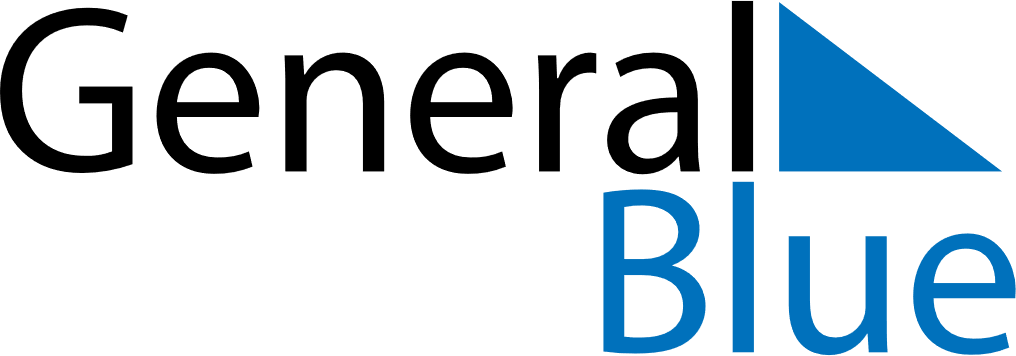 Quarter 3 of 2024Cabo VerdeQuarter 3 of 2024Cabo VerdeQuarter 3 of 2024Cabo VerdeQuarter 3 of 2024Cabo VerdeQuarter 3 of 2024Cabo VerdeJuly 2024July 2024July 2024July 2024July 2024July 2024July 2024SUNMONTUEWEDTHUFRISAT12345678910111213141516171819202122232425262728293031August 2024August 2024August 2024August 2024August 2024August 2024August 2024SUNMONTUEWEDTHUFRISAT12345678910111213141516171819202122232425262728293031September 2024September 2024September 2024September 2024September 2024September 2024September 2024SUNMONTUEWEDTHUFRISAT123456789101112131415161718192021222324252627282930Jul 5: Independence DayAug 15: AssumptionSep 12: National Day